
Программа курса-тренажераНа основе сайта Шуваровой Светланы Анасовныhttp://shuvarova1.ucoz.ru/  во вкладке Курс «Словообразование в английском языке»http://shuvarova1.ucoz.ru/index/slovoobrazovanie/0-59 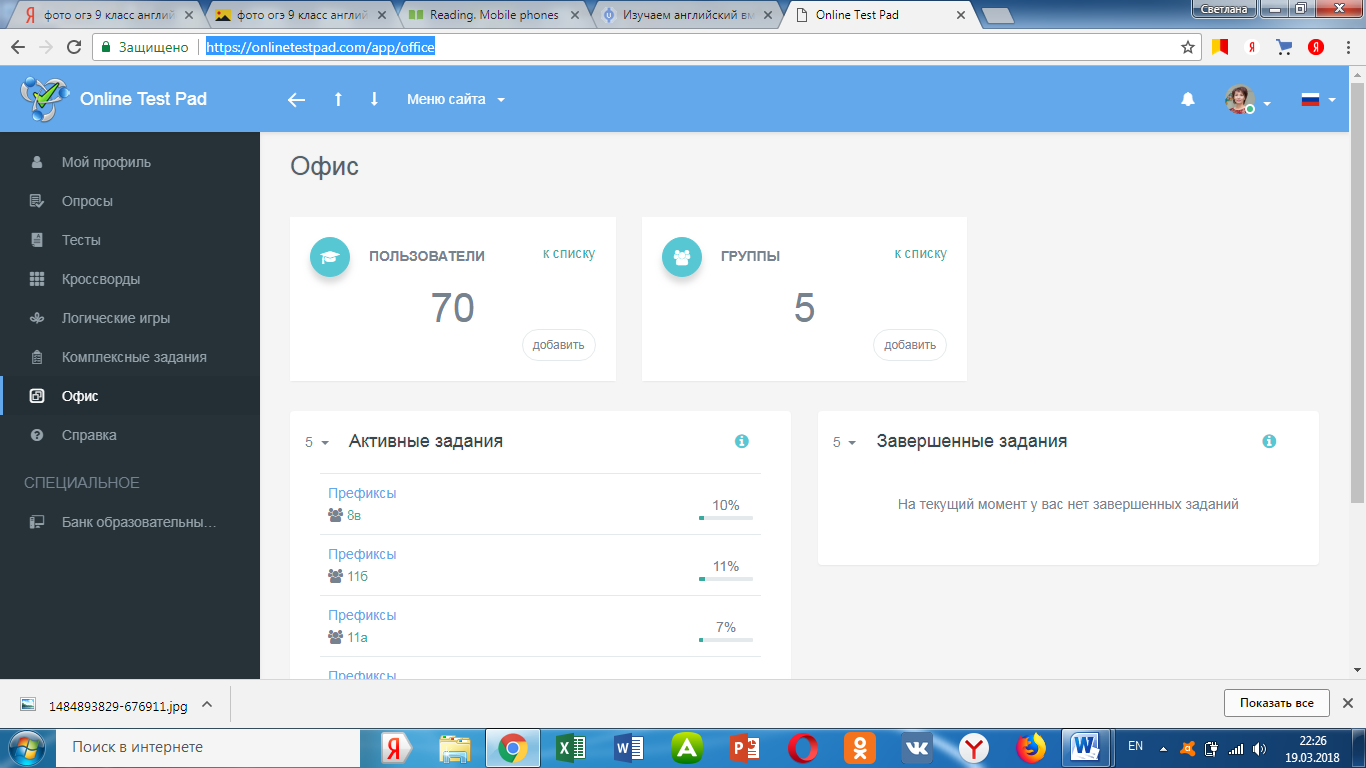 ЗаголовокКурс - тренажер" Словообразование в английском языке"АвторШуварова Светлана Анасовна, 2018Краткое описание материлаДанный курс-тренажер  "Словообразование" предназначен для подготовки обучающихся 8-11 классов к выполнению заданий на словообразование раздела "Грамматика и лексика"Язык представления материаларусский, английскийСтатусВариант завершенныйКлючевые словаСловообразованиеОбразовательные характеристикидисциплина: английский языкраздел дисциплины: Словообразованиетемы: Словообразование существительных, прилагательных, глаголовуровень образования: базовыйступень образования: основное общее образование, среднее образованиекласс: 8-11 клтип ресурса: информационный, практический, контрольныйуровень интерактивности: высокийкатегория пользователей: обучающиеся 8-11 классоввремя взаимодействия с ресурсом: 32чТехнические характеристикиКурс создан на конструкторе тестов Online Test PadНазвание модулейСодержаниеКоличество часовСсылкаМодуль1. Словообразование существительных1.Лекция (с заданиями)2.Тест «Суффиксы существительных»3.Тест на установления соответствия4.Кроссворд «Суффиксы существительных»5.Видео «Словообразование существительных»6.Комплексное задание по словообразованию существительных1.Лекция с вопросами переходами2.Тест 50 вопросов3. Тест на установление соответствия 50 вопросов4.Кроссворд на 17 слов5.Видеоматериал собственный6.Комплексное задание состоит из тестов (50 и 50) и кроссворда 17 слов6ч1.Лекцияhttp://shuvarova1.ucoz.ru/index/slovoobrazovanie/0-592. Тест «Суффиксы существительныхhttps://onlinetestpad.com/t/778b22834c744421bf44f7c069c51dfc3. Тест на установление соответствияhttps://onlinetestpad.com/t/d662f91e9e0f4614b68ea6e6d96230f2 4.Кроссвордhttps://onlinetestpad.com/c/d1746f2a0dcd4f209143ff072e115a91 5. Видео https://yadi.sk/i/GCNCf9U53TBxd6  6. Комплексное задание https://onlinetestpad.com/tsk/44ffa74ffe684b2cacc43515971475cf Модуль2. Словообразование прилагательных1.Лекция (с заданиями)2.Тест «Суффиксы прилагательных»3.Тест на установления соответствия «Суффиксы прилагательных»4. Кроссворд «Прилагательные»5.Кроссворд «Суффиксы прилагательных»6. Комплексное задание по словообразованию прилагательных 1.Лекция с вопросами переходами 2.Тест 50 вопросов3. Тест на установление соответствия 50 вопросов4.Кроссворд на 16 слов5.Комплексное задание по словообразованию прилагательных6ч1.Лекция «Суффиксы прилагательных (с заданиями)https://onlinetestpad.com/t/fb568d9126dc4a248c1616736b1851ea 2.Тест «Словообразование  прилагательных»https://onlinetestpad.com/t/8b9834a2fcfc44fab57fa6e540f77f04 3.Тест на установления соответствия «Суффиксы прилагательных»https://onlinetestpad.com/t/db19f8a079784f6b864692f16d667c27 4.Кроссворд «Прилагательные»https://onlinetestpad.com/c/c34b6c9f00fd43ae95f271f9c3cfc860 5. Кроссворд «Суффиксы прилагательных»https://onlinetestpad.com/c/51e1e32aa7b94f7da7b5613b9b760d70 6.  Комплексное задание по словообразованию прилагательных:https://onlinetestpad.com/tsk/7315a346ba284bbc854cf215fb69f8fb Модуль3. Префиксы1.Лекция (с заданиями)2.Тест «Отрицательные префиксы»3.Тест на установления соответствия1.Лекция с вопросами переходами2. Тест на 30 вопросов3.Тест на установление соответствия 40 вопросов.6ч1.Лекция «Префиксы или суффиксы в английском языке:https://onlinetestpad.com/t/5ef04ed3abed4dd2aa3eea2ade74fbf2 2.Отрицательные префиксы:https://onlinetestpad.com/t/0f437d48c8994bdeb6774b53497e76ff 3.Тест на установление соответствия: https://onlinetestpad.com/t/0f437d48c8994bdeb6774b53497e76ff Модуль4. Суффиксы глаголов1.Лекция «Суффиксы глаголов» (с заданиями)2.Тест «Узнай глагол»3.Тест на установления соответствия1.Лекция «Суффиксы глаголов» с вопросами переходами2.Тест 50 вопросов3.Тест на установления соответствия 30 вопросов. 6ч1.Суффиксы глаголов:https://onlinetestpad.com/t/86d9359da9fc49eebf6b62224ad213c1 2.Тест «Узнай глагол»https://onlinetestpad.com/t/c159ac45fbbc433e9017729266148f57 3.Тест на установления соответствия:https://onlinetestpad.com/t/4fc4116bd59a4e599ff596903a5950d3 Модуль 5. Задание на самостоятельное изучение с заданиями Лекция, вопросы, графика, видеоматериал, аудирование, 6 текстов5чhttps://onlinetestpad.com/t/8b60762e612e469391cbf1a1b8346f3f Итоговая аттестацияТестирование по теме "Словообразование”Выходной контрольИтоговый тест в формате ОГЭ1ч https://onlinetestpad.com/t/53ed0c9c04804979bbab225cf15de7f9 ОГЭ английский языкЗадания в формате ОГЭ2чhttps://onlinetestpad.com/t/7a41be87f741416293b25325f2df7d62 Активные пользователиСсылка на группы:https://onlinetestpad.com/app/office/groups Ссылка на офис:https://onlinetestpad.com/app/office Ссылка на пользователей:https://onlinetestpad.com/app/office/users Всего: 32чАктивных пользователей:70Группы: 5